                          И.о. ректора СибГУТИ                                                                                                                   М.Л. Соловьеву                                                                                                                         студента группы МБТП-80                                                                                                                Андрющенко Михаила                                                                                                       АндреевичаЗАЯВЛЕНИЕПрошу закрепить за мной тему выпускной квалификационной работы___________________"Проект строительства участка оптической сети доступа г.Прокопьевск Кемеровской области ".            Руководителем прошу утвердить Первушину Любовь Валентиновну         Фамилия, Имя, ОтчествоМесто работы руководителя  каф. «Линии связи»___Должность  руководителя Ст.преподаватель___«14 » сентября 2020г./_____М.А. Андрющенко ______/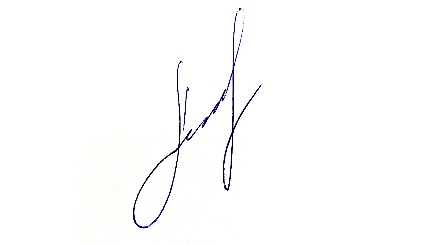                  Подпись студента   /__Л.В.Первушина____/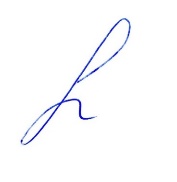                                                                                           Подпись руководителя ВКР___________________/_                                      _/                                                                                                   Подпись заведующего кафедрой